Планирование работы на 2018-2019 учебный год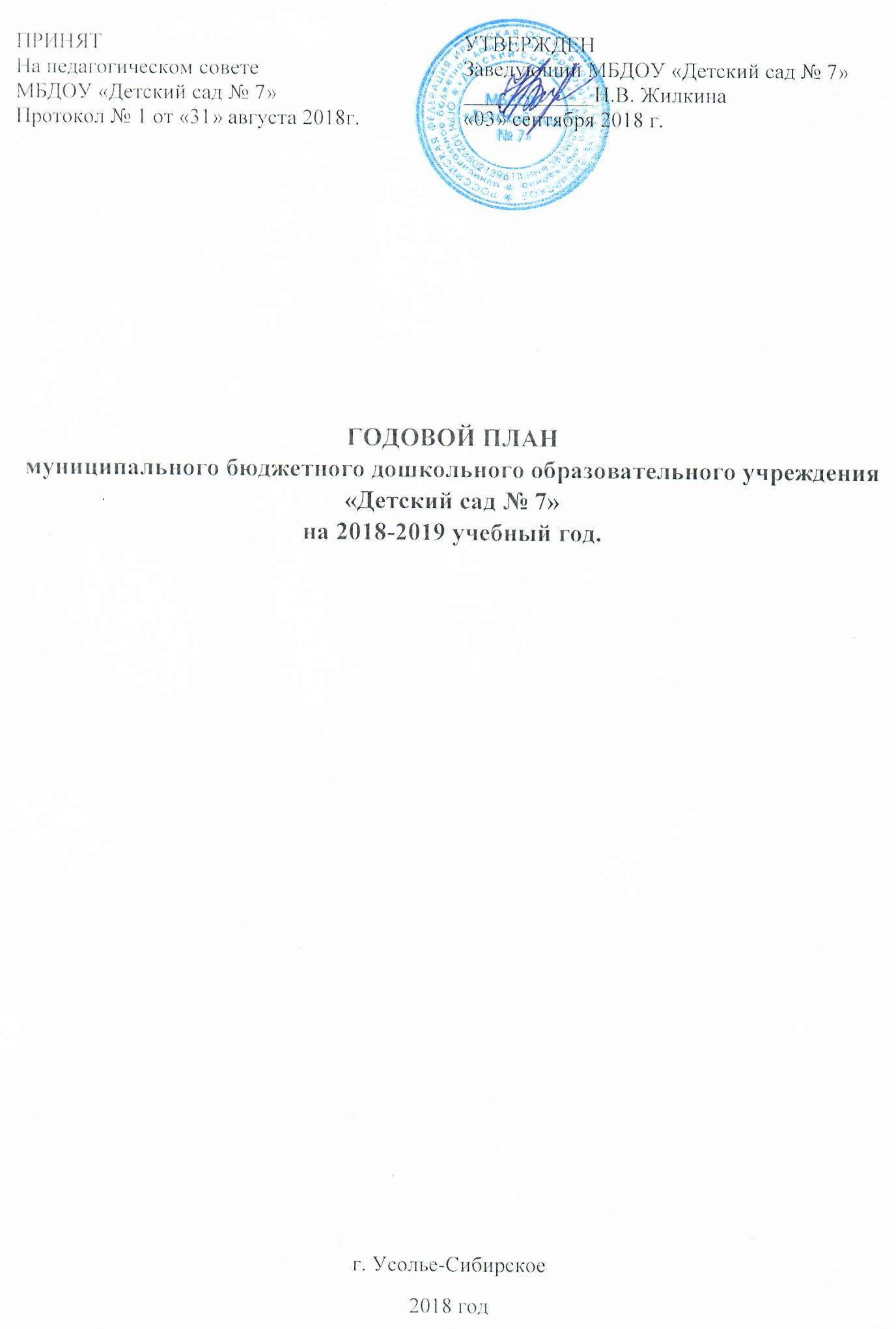 Задачи годового плана:1. Нравственно-патриотическое воспитание старших дошкольников через историю родного города.2. Повысить роль образовательного учреждения в сохранении и укреплении здоровья воспитанников ДОУ. Создать оптимальные условия для организации двигательной активности детей, снижения заболеваемости. Раздел 1. ОРГАНИЗАЦИОННО-ПЕДАГОГИЧЕСКИЕ МЕРОПРИЯТИЯ1. Повышение деловой квалификации педагогических сотрудниковЗадача: повысить педагогическую квалификацию воспитателей и специалистов.Основные направления работы групповых педагогических коллективов2. Общие собрания работников УчрежденияЗадача: создать условия для коллегиального решения вопросов управления ДОО и организации образовательной деятельности.3. Педагогические советыЗадача: стимулировать аналитическую деятельность педагогического коллектива по ключевым проблемам функционирования и развития дошкольной организации.4. Психолого-медико-педагогические консилиумыЗадачи: обеспечение психолого-медико-педагогического сопровождения детей с отклонениями в развитии;- определение характера, продолжительности и эффективности коррекционной помощи в условиях дошкольного учреждения.Плановые заседания ПМПк – 3 раза в год (сентябрь, январь, май)Внеплановые – по инициативе родителей или сотрудников, с целью разработки плана мероприятий психолого-педагогической реабилитации или абилитации, предусмотренных ИПРА ребенка - инвалида.5. Взаимодействие с семьями воспитанниковЗадача: создать благоприятные условия для совместной деятельности с родителями.6. Взаимодействие с родителями7. Взаимодействие детского сада и школыЗадачи:           1. Создать условия для успешной адаптации первоклассников.8. Взаимодействие ДОУ с общественными организациямиПЛАН РАБОТЫ с Центром помощи детям (в рамках реализации проекта сотрудничества «Вместе»)Раздел 2. МЕТОДИЧЕСКАЯ РАБОТАЗадача: создать необходимые условия для повышения профессиональной компетентности педагогов.Семинары-практикумыГородская спартакиада дошкольниковГородские выставки, смотры-конкурсыРабота в методическом кабинетеКонсультации для воспитателейОрганизационная работаОткрытые просмотры педагогической деятельностиРаздел 3. ОЗДОРОВИТЕЛЬНАЯ РАБОТА С ДЕТЬМИЗадача: создать необходимые условия для оздоровительной деятельности в дошкольной организации.Раздел 4. КОНТРОЛЬНО-ИНСПЕКЦИОННАЯ ДЕЯТЕЛЬНОСТЬ1.Тематический контроль2. Тематический контрольРуководство и контроль над педагогической деятельностью Раздел 5. АДМИНСТРАТИВНО-ХОЗЯЙСТВЕННАЯ РАБОТА№Ф.И.О.педагоговТема работы по самообразованию1.Гафарова Лариса Платоновна«Развитие мышления и познавательного интереса через детское конструирование».2.Исмаилова Наталья Витальевна«Игра, как средство развития  речи  у детей с  нарушением интеллекта».3.Чиркова Елена Владимировна«Использование элементов биоэнергетики при обучении грамоте детей старшего дошкольного возраста с ОВЗ».4.Молчанова Анна Александровна«Развитие речи у детей старшего дошкольного возраста через сказку».        5.Моисеева Ирина Сергеевна«Формирование  звуко-слоговой структуры слова у дошкольников».6.Перепечко Наталья Васильевна«Развитие познавательной деятельности детей через конструирование». 7.Попова Марина Васильевна   «Использование нетрадиционных техник рисования при обучении рисованию дошкольников с ОИН ».8.Броновицкая Кристина Юрьевна«Развитие мелкой моторики средствами изобразительной деятельности».9.Семенова Татьяна Георгиевна«Социализация детей старшего дошкольного возраста с ОВЗ».10.Никитина Олеся Ивановна «Развитие творческих навыков у детей с ОВЗ через изобразительную деятельность».11.Субботина Татьяна Юрьевна   «Развитие мелкой моторики у дошкольников через дидактические игры».12.Бабенко Елена Андреевна«Использование кинезиологических упражнений в работе с детьми с ОВЗ».13.Мутьева  Лариса Юрьевна«Развитие сенсорных эталонов у детей младшего возраста посредством дидактической игры».Название группыФ.И.О. педагогаНаправление работыРазновозрастная группа «Звездочки»Броновицкая К.Ю.Мутьева Л.Ю.Исмаилова Н.В.Сенсорное развитие  Разновозрастная группа «Колокольчик»Субботина Т.Ю.Никитина О.И.Художественно-эстетическоеПодготовительная группа «А» «Цветочки»Попова М.В.Молчанова А.А.Семенова Т.Г.Чиркова Е.В.Физкультурно-оздоровительное Подготовительная группа «Б»Солнышко»Бабенко Е.А.Перепечко Н.В.Гафарова Л.П.Моисеева И.С.Познавательно-речевое№ТемыСрокиОтветственный1. Общее собрание работников Учреждения № 11. Ознакомление с планом  административно – хозяйственной работы на 2018– 2019 учебный год.2. Принятие локальных актов, регулирующих деятельность ДОУ.3. Ознакомление с результатами  специальной оценки условий труда.4.Состояние охраны труда и пожарнойбезопасности в ДОУ.сентябрьЗаведующийП.Ознакомление сотрудников с графиком отпусков на 2018-2019 учебный год.декабрьЗаведующийШ.Общее собрание работников Учреждения №21 . Организация питания воспитанников в ДОУ в 2018 году.2. Анализ заболеваемости воспитанников и сотрудников за 2018 год.3. Пути реализации программы «Здоровье и образование дошкольника».январьЗаведующийПредседатель ПК1У.Общее собрание работников Учреждения № 11. Подготовка ДОУ к летней  оздоровительной работе.2. Подготовка ДОУ к новому учебному году.майЗаведующийЗавхоз№ТемыСрокипроведенияОтветственные1.Педагогические советы:1. Установочный педагогический совет:Обсуждение и принятие годового плана работы на 2018-2019 учебный год.Ознакомление с социально-культурным проектом «Усолье- город исторический».АвгустЗаведующий2. Педсовет по 1-й годовой задаче.Построение образовательного процесса  ДОУ на основе духовно-нравственных ценностей.Декабрь  Заведующий3. Педсовет по 2-й годовой задаче.Повышение роли образовательного учреждения в сохранении и укреплении здоровья воспитанников. Создание оптимальных условий для снижения заболеваемости.МартЗаведующий4. Итоговый педагогический советИтоговый педагогический совет. Анализ работы за 2018-2019  учебный год. О результатах ВСОКОМайЗаведующий№Основные мероприятияСроки проведенияОтветственныеI.Общее родительское собрание № 1:1. Публичный отчет о результативности работы ДОУ за 2017-2018 учебный год.2.Знакомство родителей с основными направлениями работы на 2018 – 2019 уч. год.3. Профилактика ДДТ.4. Выборы родительского комитета. Общее родительское собрание № 2:1. О реализации социально-культурного проекта «Усолье-город исторический».2. Организация летней – оздоровительной работы.ОктябрьАпрель ЗаведующийЗаведующийIII.Родительский клуб «Общение».1) «Нравственно-патриотическое воспитание детей дошкольного возраста» (в рамках социально-культурного проекта «Усолье-Сибирское - город исторический»):- составление фотоколлажа «Моя  семья»;-сочинение сказок  с детьми  на  нравственно  - патриотическую тему;-наглядная информация  для родителей «Известные  люди  о  воспитании любви  к Родине».2) «Организация работы с родителями по укреплению здоровья детей»:- круглый стол "Давайте разберемся вместе, что мешает нашим детям быть здоровыми";- семейный портрет "Здоровый образ жизни в нашей семье",  стенд «Здоровье с детства»;- вечера развлечений «В гостях у доктора Айболита». Цель: обобщение опыта по формированию здорового образа жизни во взаимодействии с родителями в ДОУ.
Задачи: познакомить с формами работы с родителями по формированию ЗОЖ,
расширить представления о работе ДОУ по работе с родителями.3) «Как подготовить ребенка к школе»:- как научить ребёнка усидчивости и внимательности;- развиваем память у дошкольников;- интеллектуальные игры для развития речи  и мышления у детей.
Октябрь 2018Февраль 2019  Апрель 2019Старший воспитатель IV.Составление социального паспорта семей ДОУ.сентябрьВоспитатели№п/пСодержаниеСроки проведенияОтветственный 1Заключение договоров с родителями.Август-сентябрьЗаведующий2Привлечение родителей для создания выставок.ОктябрьВоспитателиУчастие в городском родительском собрании «Такие разные дети» для родителей (законных представителей) детей, нуждающихся в коррекционной помощиОктябрь Старший воспитатель3Анкетирование родителей «Удовлетворенность работой ДОУ».Декабрь Заведующий 4Участие родителей в проведении праздников, выставок, конкурсов.В течение годаВоспитатели5Участие в проведении совместных мероприятий: День матери, каникулярная неделя, День здоровья.НоябрьЯнварьАпрельВоспитатели 6Индивидуальные беседы-консультации с родителями вновь проступивших детей.В течение годаЗаведующий 7Проведение групповых родительских собраний3 раза в годВоспитатели групп8«День открытых дверей». Открытые итоговые мероприятия для родителей в группах.Май Старший воспитатель9Оформление наглядных стендов по противодействию терроризму, а также с информацией о действиях при ЧС.Оформление информационныхстендов «Правила безопасности дома и на улице».Оформление наглядной агитации для родителей: «Будьте внимательны наулице».В течение годаВоспитатели 10Субботники по благоустройству территории.МайВоспитателиСодержание работыСрокиОтветственныеСодержание совместной работы воспитателей ДОУ и учителей школыСодержание совместной работы воспитателей ДОУ и учителей школыСодержание совместной работы воспитателей ДОУ и учителей школыВзаимное посещение школы и детского сада (НОД, уроков).Взаимное консультирование.Изучение образовательной программы ДОУ и программы 1 класса.День открытых дверей (показ открытых занятий и уроков).Психолого-педагогический консилиум педагогов ДОУ и школы.В течение годаМарт Специалисты Совместные мероприятия  воспитанников ДОУ и школыСовместные мероприятия  воспитанников ДОУ и школыСовместные мероприятия  воспитанников ДОУ и школыПраздник в ДОУ «Здравствуй, школа».Посещение торжественной линейки в школе.Экскурсия к зданию школы.Сентябрь Воспитатели подготовительной  группы«Путешествие по сказкам».Ноябрь  Воспитатели подготовительной  группы«Новогодние приключения»Январь«Будем в армии служить»Февраль Выставка рисунков воспитанников ДОУ и первоклассников «Мой город Усолье-Сибирское».Мероприятие «Мы помним, мы гордимся».Апрель Праздник «Выпуск в школу» с участием первоклассников.Май № п\пСодержание основных мероприятийСроки проведенияисполнители1Продолжать устанавливать творческие и деловые контакты с:- центром помощи детям-СРЦН Усольского района (отделение по сопровождению семей с детьми с ОВЗ)- с детской библиотекой- краеведческим музеем В течение годаЗаведующийПедагоги ДОУ2Заключение договоров и контрактов с другими  организациями.В начале учебного годаЗаведующий №Мероприятие Время проведения1.Мероприятие « Осенний праздник»Участие детей и родителей в городской спартакиаде для детей с ОВЗоктябрь2.«Сказочное приключение»Мастер-класс «Новогодняя игрушка»Выставка работ в городском музеедекабрь3.«Веселые старты»март4.Выставка рисунков детей и родителей «Мой город Усолье-Сибирское»апрель5.Социальная акция к 9 маямай6.День защиты детейиюнь№Основные мероприятияСроки проведенияОтветственные1.Единый методический день, заседание ГМО.НоябрьМарт Заведующий2.Открытые просмотры в рамках реализации ФГОС по годовым задачам.В течение годаЗаведующийтворческая группа3.Прохождение курсовой подготовки:Прохождение курсов по профессиональной деятельности.Прохождение курсов по ИКТ.Сентябрь-майЗаведующий4.Городской конкурс «Воспитатель года – 2019».Февраль Старший воспитатель5.Форум «Образование Прибайкалья - 2019».Март Заведующий 6.Конкурс «Краса дошкольного образования».Март Старший воспитатель7.Самооценка эффективности качества работы ДОУ и ГМО.МайЗаведующий8.Мониторинг общего и дополнительного образования.Ноябрь Старший воспитатель9.Мероприятия, посвященные Всемирному Дню здоровья.Апрель Заведующий1.1. Патриотическое воспитание старших дошкольников через историю родного края.НоябрьЗаведующийСтарший воспитатель2.2.Физкультурно-оздоровительная работа в ДОУМартЗаведующийСтарший воспитатель3.Участие в городских семинарах:1) Обучающий семинар для экспертов.2) Реализация ФГОС в ДОУ: деятельность воспитателя».3)  «Реализации ФГОС в ДОУ: деятельность старшего воспитателя».Октябрь Октябрь Ноябрь Апрель Специалисты Старший воспитатель4.Участие в городской научно-практической конференция педагогов ДОУ «Педагогический поиск - 2018»Октябрь Старший воспитатель5.Мониторинг работы сайтов  ДОУДекабрь  Заведующий 6.Межмуниципальная конференция «Психолого – педагогическое сопровождение детей с ОВЗ ДО и НОО».Февраль Старший воспитатель1.Городская спартакиада дошкольников Октябрь Старший воспитатель№Название мероприятияСрокиОтветственный1.2.3.4.5.6.7.Сибирячок. Мастерская Деда МорозаГородская выставка декоративно-прикладного творчества «Новогодняя карусель»Конкурс–выставка поделок из вторичная сырья «Новогодняя елочка»Фестиваль детского творчества «Я – Сибирячок».Смотр  ДОУ к новому учебному году.Смотр-конкурс «Лучший участок ДОУ».Конкурс рисунков «Мой любимый домашний питомец».Декабрь Декабрь Апрель Июнь  Июль Январь Воспитатели группВоспитатели группЗаведующий Заведующий Воспитатели Заведующий, старший воспитатель  Старший воспитатель №Название выставок   СрокиОтветственные1.«Ох, ох – урожай у нас не плох!»Сентябрьвоспитатели2.«Краски осени»Октябрьвоспитатели3.«Чтоб здоровым быть, со спортом надо дружить!»Ноябрьвоспитатели4.«Зимушка-зима»Декабрьвоспитатели5.«Покормите птиц зимой»Январьвоспитатели6.«Наша Армия сильна»Февраль воспитатели7.«Цветочное настроение»Мартвоспитатели8.«В гости сказка к нам пришла»Апрельвоспитатели9.«В гостях у светофора»Майвоспитатели10.«Мы рисуем лето»Июньвоспитатели11.«Осторожно с огнем»Июльвоспитатели12.«В царстве Нептуна»Август воспитатели                         Содержание Сроки Ответственный Составление тематического каталога методической литературы.Ноябрь-декабрьЗаведующий Творческая группаСтарший воспитатель Оснащение методического кабинета пособиями для успешного решения задач по нравственно-патриотическому воспитанию детей.Подбор и оформление картотеки подвижных  игр для детей.ЯнварьФевраль Старший воспитательВоспитатели групп№ Тема консультацииСрокиОтветственные1. «Использование элементов биоэнергетики на занятиях по развитию речи с детьми старшего дошкольного возраста с ОВЗ».СентябрьЧиркова Е.А.2.Дидактические игры с использованием камешков Марблс.Ноябрь Субботина Т.Ю.3.Духовно-нравственное воспитание средствами художественной литературы.Декабрь Семенова Т.Г.4.Театрализованная деятельность детей с ОВЗ как средство социальной адаптации и реализации индивидуальных возможностей ребенка ЯнварьМолчанова А.А.5.Мастер-класс «Чудеса своими руками» (рисование на гальке гуашью).Февраль Никитина О.И.5. «Выбор музыкальных произведений в системе духовно-нравственного воспитания дошкольника»Март Приходько Е.А.6.Движение – основа здоровья детей.Апрель Перепечко Н.В.7.Организация физкультурно-оздоровительной работы в ДОУ. Май Жилкина Н.В.№п/пСодержаниеСроки проведенияОтветственный1.Комплектование   групп ДОУАвгуст-СентябрьЗаведующий 2Подведение итогов работы МБДОУ за 2017-2018 учебный год.АвгустЗаведующий 3Внесение изменений и дополнений в Устав ДОУ, Коллективный договор, Положение об оплате труда, Правила внутреннего трудового распорядка.Октябрь Заведующий4Подготовка отчета: РИК -85Сентябрь, декабрьЗаведующий, старший воспитатель5Составление графика отпусков.ДекабрьЗаведующий6Организация и проведение субботников по уборке и благоустройству территории ДОУ.Сентябрь, апрельЗаведующий,завхоз 7 Мероприятия по охране жизни и здоровья детей.ЕжемесячноЗаведующий 8Итоги 2018 -2019 учебного года.МайЗаведующий 9  Подготовка     к       летнемуоздоровительному периоду 2019 года.МайЗаведующий 10Приемка ДОУ к новому учебному году.Июнь ЗаведующийСодержание Сроки Ответственный 1.Тематический праздник «День знаний», показ сказки «Как колобок спешил в детский сад».СентябрьВоспитатели групп, музыкальный руководительСпортивное мероприятие:Разновозрастные группы: «Спорт – залог здоровья»Подготовительные группы: «В гости к Лесовичку»Сентябрь Воспитатели Музыкальное развлечение «Вместе весело играть».Сентябрь Музыкальный руководитель, воспитатели Музыкальное развлечение Разновозрастные группы: «Осенняя сказка»Подготовительные группы: «Золотая осень в гости к нам пришла».ОктябрьОктябрь Муз.руководительМуз.руководительСпортивное мероприятие:Разновозрастные группы: «Делай с нами, делай как мы»Октябрь Воспитатели разновозрастной группыКукольный театрПодготовительные группы: «Теремок»Октябрь Воспитатели подготовительных групп Кукольный театр «Подарки осени».Ноябрь Музыкальный руководитель  Кукольный театр «Как петушок солнышко будил».Ноябрь Музыкальный руководитель, воспитатели Творческая встреча,  посвященная ко «Дню матери» (подготовительные группы).НоябрьМузыкальный руководитель, Воспитатели групп Спортивное развлечение«Мы здоровье сбережем»Ноябрь Воспитатели  подготовительных групп Тематический праздник «Новый год».ДекабрьМузыкальный руководитель Воспитатель Досуг «Зимние забавы»Декабрь     Музыкальный руководитель, Воспитатели Досуг «Путешествие в страну игроманию»Декабрь Воспитатели подготовительных группСпортивное развлечение «Мы спортивные ребята»Декабрь Воспитатели разновозрастных групп 15. Музыкальное развлечение «У елочки мы веселимся».Январь Музыкальный руководитель16. Кукольный театр «Как звери елочку наряжали».Январь Музыкальный руководитель, Воспитатели17. Концерт детей из детского сада № 29 «Зимушка хрустальная»Январь Музыкальный руководитель18. Мастер-класс «Дидактическая игра в биоэнергетической работе с детьми».ФевральЧиркова Е.А.19.Тематический праздник «Мы солдаты».Разновозрастные группыФевральМузыкальный руководитель          20. Музыкально-спортивный  праздник «День защитника Отечества».Подготовительные группы Февраль Музыкальный руководитель         21. Мастер-класс «Использование приемов кинезиологии в работе с детьми»Март Бабенко Е.А.22. Музыкально-спортивное развлечение «Масленица»Март Музыкальный руководитель 23. Досуг «Проводы зимы»24. Досуг «Спорт и мы»Март Воспитатели подготовительных группВоспитатели разновозрастных групп25.Музыкальный праздник Разновозрастные группы «Наши мамы лучше всех»Подготовительные группы «Сказка для мамы»МартМузыкальный руководитель 26.  Музыкально-спортивное развлечение «День смеха».Апрель Музыкальный руководитель27. Спортивное мероприятие « Путешествие в страну здоровья»Апрель Воспитатели групп28. Кукольный театр «Сказка про дружбу».Апрель Музыкальный руководитель 29. Концерт детей из детского сада №29 «Весна – красавица»Апрель Музыкальный руководитель30. Тематическое развлечение «День победы».МайМузыкальный     руководитель Воспитатели подготовительных групп31. Выпускной балМай Музыкальный     руководитель Воспитатели подготовительных групп32. Спортивное мероприятие разновозрастные группы «Веселые старты»майВоспитатели 33. Праздник «Мы любим лето!».Июнь Музыкальный руководительВоспитатели 34. Спортивное развлечение Разновозрастные группы: «Солнце, воздух и вода – наши лучшие друзья!»Подготовительные группы «День мяча»Июнь Воспитатели 35. Тематический праздник «День России».Июнь Музыкальный руководитель36.  «Лето чудная пора»Июль Воспитатели групп37. Спортивное развлечение  «Все на стадион»Август Воспитатели групп №МероприятияСрокиОтветственный1Лечебно-профилактическая работа:1. Контроль за выполнением возрастных режимов в группах.2. Оформление документации вновь поступивших детей.3. Проведение антропометрических измерений во всех возрастных группах.4. Обследование детей на гельминтозы.5. Диспансеризация детей.6. Углубленный осмотр детей.7. Санитарные осмотры персонала.постояннопо мере поступления2 раза в год1 раз в годПо плануПо графику медсестра2Медицинский контроль за физвоспитанием:1. Осуществление медико-педагогического контроля за организацией двигательного режима (непосредственно образовательной деятельность по физической культуре, физическое развитие детей).2. Контроль за санитарно-гигиеническим состоянием мест проведения непосредственно образовательной деятельности, физкультурного оборудования, спортивной одежды и обуви.постоянно медсестра 3Организация питания:1. Ежедневный контроль за приготовлением пищи, бракераж готовой пищи и сырых продуктов.2. Ведение накопительной ведомости.3. Контроль за хранением продуктов.ПостоянноЕжедневноежедневно медсестра4Санитарно-просветительская работа:1. Беседы с родителями на родительских собраниях.2. Беседы с обслуживающим персоналом о санитарно-гигиенических требованиях к дошкольным учреждениям.В течение годамедсестра.№ТемаЦельСрокиИтог1.Создание условий в группах, способствующих нравственно-патриотическому воспитанию детей в детском саду. Изучить эффективность работы по нравственно-патриотическому воспитанию детей в детском саду.ноябрь 2018 г.Материалы на педсовет (декабрь)№ТемаЦельСрокиИтог1. Роль игры в физическом развитии и укреплении здоровья ребёнка.Изучить эффективность работы по физическому воспитанию детей с помощью подвижных игр.февраль2019 г.Материалы на педсовет (март)№Тема  и цель контроляВид контроляМероприятияСрокОтветственные1Соблюдение техники безопасности, правил пожарной безопасности, «Инструкций по охране жизни и здоровья детей»Предупредительный контрольПосещение групп, проверка наличия инструкций в группах,  проведение очередных инструктажей, проверка знаний педагогов инструкций по ОТВ течение годаЗаведующий,Завхоз2Организациявоспитательно-образовательнойдеятельности через НОД вразличных видах детской деятельности; в ходережимных моментов; самостоятельной деятельности детей.Предупредительный контрольПосещение НОДРеализация комплексно-тематического планирования и организации воспитательно-образовательного процесса.В течение годаЗаведующийСтарший воспитатель3Соблюдение режима дня, режима двигательной активности. Организация прогулок.Текущий контрольПосещение НОД, прогулокВ течение годаЗаведующий медсестра4Создание условий для самостоятельной творческой деятельности детей. Предупредительный контрольПросмотр деятельности детей, анализ календарных планов, посещение развлечений. Связь сопутствующих занимательных дел с темой недели.1 раз в месяцЗаведующий Муз.руководитель5Формирование культурно-гигиенических навыков. Культура приема пищи. Соблюдение режима питания.Цель: Определить уровень организации питания. Выявление умений детей в области культуры еды.Оперативный контрольПросмотр режимных моментов. Изучение приёмов руководства и методики проведения1 раз в месяцЗаведующий, медсестра6Оформление уголка для родителей в группах.Оформление уголка ПДДв группахОперативный контроль1 раз в месяцЗаведующий 7Анализ планов воспитательно-образовательной работыЦель: Выявить уровень педагогической компетентности педагогов в составлении перспективных и календарных плановПредупредительный контрольПроверка планов воспитательно образовательной работы. Обсуждение календарного планирования. Выяснение затруднений педагогов в планировании, предупреждение возможных ошибок.ЕжемесячноЗаведующий, Старший воспитатель 8Проведение закаливанияОперативный контроль Изучение приёмов руководства и методики проведения1 развкварталЗаведующий  медсестраСодержание уголков игровойдеятельностиТекущий контроль Создание условий для игровой деятельности 1 раз  квартал заведующий, старший воспитатель 9Анализ проведения  совместной деятельности воспитателя с детьмиОперативный контрольПосещение групп в течение дня.ЕжедневноЗаведующий Направление деятельностиСрокОтметки о выполнении1. Организационная деятельность1. Организационная деятельность1. Организационная деятельность1. Текущие инструктажи1. Текущие инструктажи1. Текущие инструктажи1.1. Проведение плановых инструктажей по охране труда и технике безопасности; внеплановых инструктажей на рабочем месте по ОТ и ТБ, ППБ.2 раза в год в течение года1.2. Проведение вводных инструктажей с вновь принятыми на работу.В течение года1.3. Проведение инструктажей по охране жизни и здоровья воспитанников.Сентябрь, апрель1.4. Проведение инструктажей по пожарной безопасности.Сентябрь, декабрь, май2. Производственные собрания и совещания2. Производственные собрания и совещания2. Производственные собрания и совещания2.1. Анализ соблюдения Правил внутреннего трудового распорядка. Октябрь, январь2.2. Анализ соблюдения СанПин1 раз в квартал2.3. Подготовка к зиме. Подготовка к летнему оздоровительному сезону.Сентябрь, май2.4. Основные требования к проведению утренников.В течение года2.5. Итоги проверки по охране труда.Декабрь, апрель2.6. Итоги предыдущего учебного года.Май2.7. «Забота об участке – дело всего коллектива». Субботники по уборке территории.Сентябрь, май2.8. Подготовка к новому учебному году.Июль, август3. Пересмотр должностных инструкций3. Пересмотр должностных инструкций3. Пересмотр должностных инструкций3.1. Внесение изменений и дополнений в должностные инструкции.В течение года4. Работа с нормативно-правовой документацией4. Работа с нормативно-правовой документацией4. Работа с нормативно-правовой документацией4.1. Составление, внесение изменений и дополнений в нормативно-правовые акты.В течение годаII. Контрольно-диагностическая работаII. Контрольно-диагностическая работаII. Контрольно-диагностическая работа1. Изучение работы обслуживающего персонала1. Изучение работы обслуживающего персонала1. Изучение работы обслуживающего персонала1.1. Наблюдение за работой персонала.в течение года1.2. Анализ документов по итогам проверок.1 раз в квартал1.3. Результаты исполнения предписаний.- // -III. Хозяйственная деятельностьIII. Хозяйственная деятельностьIII. Хозяйственная деятельность1. Мероприятия, способствующие улучшению и укреплению МТБ1. Мероприятия, способствующие улучшению и укреплению МТБ1. Мероприятия, способствующие улучшению и укреплению МТБ1.1. Ремонт мебели, оборудования, игрушек.В течение года1.2. Обновление мягкого инвентаря.- // -1.3. Обновление и восстановление дидактического и  методического материала.- // -2. Мероприятия, связанные с выполнением санитарно-эпидемиологических норм и правил2. Мероприятия, связанные с выполнением санитарно-эпидемиологических норм и правил2. Мероприятия, связанные с выполнением санитарно-эпидемиологических норм и правил2.1. Обработка помещений (учебных, спальных, игровых).1 раз в месяц2.2. Обработка игрушек.Ежедневно2.3. Проведение генеральной уборки на пищеблоке и в групповых помещениях.1 раз в неделю3. Оформление стенда по ПДД3. Оформление стенда по ПДД3. Оформление стенда по ПДД3.1. Подготовка и вывеска информационного материала.Август3.2. Дополнение наглядными пособиями и новым информационным материалом.В течение года4. Благоустройство территории4. Благоустройство территории4. Благоустройство территории4.1. Замена песка в песочнице.Май4.2. Уборка территории.Май, сентябрь4.3. Обрезка кустов и деревьевМай4.4. Очистка крыши.Май, сентябрь4.5. Частичный ремонт и покраска малых форм на участках.Июнь, июль4.6. Побелка бордюр, деревьев, забора.Май, июнь4.7. Покраска забора на огороде.Май